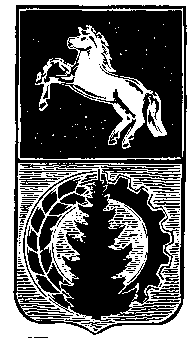 АДМИНИСТРАЦИЯ  АСИНОВСКОГО  РАЙОНАПОСТАНОВЛЕНИЕ18.06.2018                                                                                                                       № 848г. АсиноОб утверждении порядка выдачи согласия владельца автомобильных дорог общего пользования местного значения вне границ населенных пунктов в границах муниципального образования «Асиновский район» на строительство, реконструкцию, капитальный ремонт и ремонт являющимися сооружениями пересечения автомобильных дорог с другими автомобильными дорогами и примыкания автомобильных дорог к другим автомобильным дорогам     В соответствии с Федеральным законом от 8 ноября 2007 года № 257-ФЗ «Об автомобильных дорогах и о дорожной деятельности в Российской Федерации и о внесении изменений в отдельные законодательные акты Российской Федерации»     ПОСТАНОВЛЯЮ:       1.	Утвердить Порядок выдачи согласия владельца автомобильных дорог общего пользования местного значения вне границ населенных пунктов в границах муниципального образования «Асиновский район» на строительство, реконструкцию, капитальный ремонт и ремонт являющимися сооружениями пересечения автомобильных дорог с другими автомобильными дорогами и примыкания автомобильных дорог к другим автомобильным дорогам согласно приложению.         2.	Настоящее постановление вступает в силу с даты его официального опубликования в средствах массовой информации, но не ранее 28 июня 2018 года и подлежит размещению на официальном сайте муниципального образования «Асиновский район» www.asino.ru.       3.	Контроль за исполнением данного постановления возложить на Первого заместителя Главы администрации Асиновского района по обеспечению жизнедеятельности и безопасности.Глава Асиновского района                                                                                  Н.А. ДанильчукПриложение УТВЕРЖДЕНпостановлением Администрации Асиновского районаот 18.06.2018 № 848ПОРЯДОК Выдачи согласия владельца автомобильных дорог общего пользования местного значения вне границ населенных пунктов в границах муниципального образования «Асиновский район» на строительство, реконструкцию, капитальный ремонт и ремонт являющимися сооружениями пересечения автомобильных дорог с другими автомобильными дорогами и примыкания автомобильных дорог к другим автомобильным дорогам             1. Настоящий порядок выдачи согласия владельца автомобильных дорог общего пользования местного значения вне границ населенных пунктов в границах муниципального образования «Асиновский район» на строительство, реконструкцию, капитальный ремонт и ремонт являющимися сооружениями пересечения автомобильных дорог с другими автомобильными дорогами и примыкания автомобильных дорог к другим автомобильным дорогам (далее – Порядок), разработан в соответствии с частью 5.3 статьи 20 Федерального закона от 8 ноября 2007 года № 257-ФЗ «Об автомобильных дорогах и о дорожной деятельности в Российской Федерации и о внесении изменений в отдельные законодательные акты Российской Федерации» и определяет выдачу согласия в письменной форме владельца автомобильных дорог общего пользования местного значения муниципального образования «Асиновский район» (далее – согласие, муниципальное образование) на выполнение работ по строительству, реконструкции, капитальному ремонту пересечений и примыканий в отношении автомобильных дорог общего пользования местного значения муниципального образования (далее – автомобильные дороги).2. Согласие выдается лицам, обеспечивающим строительство, реконструкцию объектов капитального строительства, а также выполнение инженерных изысканий, подготовку документации для их строительства, реконструкции, имеющим разрешение на строительства (далее – заинтересованные лица).3. Для получения согласия, предусмотренного пунктом 1 настоящего Порядка, заинтересованные лица обращаются к владельцу автомобильных дорог – в администрацию Асиновского района (далее – владелец автомобильной дороги) с представлением документов согласно следующему перечню:1) письменное заявление о выдаче согласия, с указанием сведений о заявителе (наименование юридического лица; фамилия, имя, отчество (последнее – при наличии) индивидуального предпринимателя, почтовый и юридический адрес, контрактные телефоны); наименования автомобильной дороги в соответствии с перечнем автомобильных дорог, утвержденным постановлением администрации Асиновского района от 10.05.2011 № 912; местоположения пересечения/примыкания относительно автомобильной дороги; дата и подпись заинтересованного лица;2) правоустанавливающие документы на земельные участки, на которых планируется выполнение работ по строительству, реконструкции, капитальному ремонту пересечений и примыканий (выписка из Единого государственного реестра прав на недвижимое имущество и сделок ним).4. Принятые документы рассматриваются владельцем автомобильных дорог в срок не более тридцати календарных дней со дня поступления заявления о выдаче согласия.5. По результатам рассмотрения представленных документов владельцем автомобильных дорог принимается одно из следующих решений:1) о выдаче согласия;2) об отказе в выдаче согласия.6. Владелец автомобильных дорог отказывает в выдаче согласия в следующих случаях:1) заявление и прилагаемые к нему документы не соответствуют требованиям пункта 3 настоящего Порядка. 2) в случае несоответствия планируемых работ по строительству, реконструкции, капитальному ремонту пересечений и примыканий требованиям нормативных актов в области безопасности дорожного движения, экологической безопасности, строительства и эксплуатации автомобильных дорог.7. Решение о выдаче согласия должно содержать:1) сведения о заявителе (наименование юридического лица; фамилия, имя, отчество (последнее – при наличии) индивидуального предпринимателя, почтовый и юридический адрес);2) кадастровый номер земельного участка;3) вид работ (строительство, реконструкция, капитальный ремонт), с указанием типа объекта (пересечение, примыкание) и его характеристик (местоположение, протяженность, описание конструктивных элементов);4) технические требования и условия, подлежащие обязательному исполнению лицами, осуществляющими строительство, реконструкцию, капитальный ремонт и ремонт пересечений и примыканий;5) срок направления заявителем на согласование владельцу автомобильных дорог порядка осуществления работ и объемов таких работ;6) срок действия согласия;7) подпись уполномоченного должностного лица, включающую полное наименование должности, личную подпись, инициалы и фамилию.В случае изменения заявителя или его наименования (имени) новый или соответственно прежний заявитель обязан в течение десяти рабочих дней со дня данного изменения письменно обратиться к владельцу автомобильных дорог для внесения в ранее выданное решение изменения в части сведений о заявителе. Неисполнение данной обязанности приравнивается к осуществлению деятельности без согласования с владельцем автомобильных дорог.8. Решение об отказе в выдаче согласия принимается в виде мотивированного письменного ответа владельца автомобильных дорог.	9. Решение о выдаче согласия или об отказе в выдаче согласия не позднее трех рабочих дней с даты принятия данного решения направляется заинтересованному лицу по адресу, указанному в письменном заявлении о выдаче согласия, заказным письмом с уведомлением.